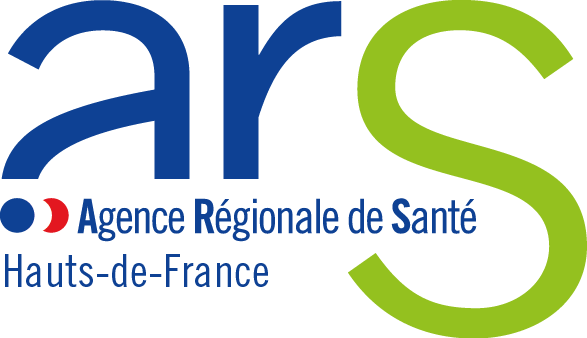 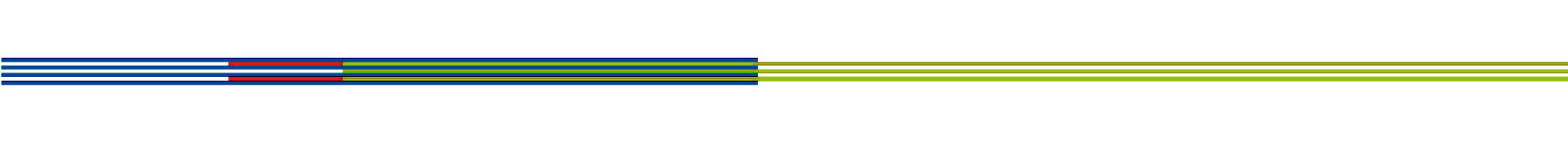 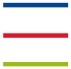 Rappel de la procédureLes dispositions de l’article L6122-10 du code de la santé publique (CSP) prévoient que le titulaire d’une autorisation d’exercer une activité de soins ou d’exploiter un équipement matériel lourd adresse les résultats de l’évaluation de son activité à l’agence régionale de santé (ARS) au plus tard quatorze mois avant l’échéance de l’autorisation. Cette évaluation porte sur une période qui ne peut être inférieure à 5 ans. Toutefois, lorsqu’il s’agit du premier renouvellement d’autorisation, l’évaluation porte sur une période qui ne peut être inférieure à quarante mois. (Article R. 6122-23 du CSP)En région Hauts de France, les modalités de dépôt sont les suivantes : envoi d’une version papier en trois exemplaires par lettre recommandée avec avis de réception à la Direction de l’Offre de Soins, Sous-Direction des établissements de santé et envoi d’une version électronique en format Word du dossier d’évaluation sur la BAL ars-hdf-dos-planif-auto-contract@ars.sante.frL’instruction de ce dossier doit permettre un renouvellement tacite de l’autorisation. Dans le cas contraire, le titulaire est enjoint de déposer, à l’occasion de la 1ère période de dépôt qui s’ouvre, une demande de renouvellement de l’autorisation accompagnée du dossier justificatif conformément à l’Article R. 6122-33 du CSP.Afin de faciliter la transmission des évaluations relatives à l’activité de diagnostic prénatal et d’homogénéiser la nature des informations reçues par l’ARS, un dossier-type vous est proposé. Si vous ne souhaitez pas utiliser ce support, vous veillerez à adresser à l’ARS une évaluation répondant aux exigences imposées par l’art. R.6122-32-2 du CSP.Cadre réglementaire Articles L.6122-1 et suivants, et  R.6122-23 et suivants  du CSP Arrêté du 26 février 2007 fixant la composition du dossier prévu à l'article R. 2131-7 du code de la santé publique à produire à l'appui d'une demande d'autorisation ou de renouvellement d'autorisation pour pratiquer des analyses de cytogénétique et de biologie pratiquées en vue d'établir un diagnostic prénatal in uteroActivité de diagnostic prénatal : Articles L2131-1 à L2131-3 du CSPDéfinition et mise en œuvre : Articles R2131-1 à R2131-2-2 du CSPArrêté du 14 janvier 2014 fixant le modèle des documents mentionnés au III de l’article R2131-2 du CSPCompétence des praticiens :Articles R2131-3 et R2131-4 du CSPDécret n° 2015-245 du 2 mars 2015 fixant les critères de compétence des praticiens biologistes exerçant au sein de structures autorisées pour pratiquer des activités de diagnostic prénatalArrêté du 5 mars 2018 fixant les conditions de formation et d'expérience des biologistes médicaux exerçant les activités de diagnostic prénatal mentionnées à l'article L. 2131-1 du CSPConditions d’autorisation et de fonctionnement :Articles R2131-5-5 à R2131-9 du CSPBonnes pratiques :Arrêté du 23 juin 2009 modifié fixant les règles de bonnes pratiques en matière de dépistage et de diagnostic prénatals avec utilisation des marqueurs sériques maternels de la trisomie 21.Arrêté du 25 janvier 2018 fixant les recommandations de bonnes pratiques relatives aux modalités de prescription, de réalisation et de communication des résultats des examens de biologie médicale concourant au diagnostic biologique prénatal.Site de l’agence de la biomédecine : http://www.agence-biomedecine.fr/DPNSommaireI. PRESENTATION GENERALE..…………………………………………………………..……………………….….4QUALIFICATION DE L’OFFRE...……………………………………………………………….………………..….4Présentation des autorisations de l’établissement………………………………………………………….….4Modalités actuellement autorisées pour l’activité de diagnostic prénatal……………………………….…..5Activités autorisées avant janvier 2014……………………………………………………………………...…6Activités autorisées actuellement 	……………………………………………………………………………....6Pratique des examens de caractéristiques génétiques des personnes à des fins médicales……......….7Identification des réseaux auxquels participe le service……………………………………………………..7CONDITIONS DE MISE EN ŒUVRE…………………………………………………………….………………...7Locaux et environnement technique	……………………………………………………………………….………7Personnels	……………………………………………………………………………………………………….…..8A. Praticiens…………………………………………………………………………………………………………...8B. Description de l’équipe……………………………………………………………………………………………91.3 Coopérations et mutualisations………………………...…………………………………………………………11 II. PARTIE TECHNIQUE…………………………………………………………………………………………….….111.1. Indicateurs d’activité quantitatifs…………………………………………………………………………………11Les pathologies ou principales analyses prises en charge……………………..…………………………..11Origine des analyses prises en charge par la structure………………………………………….................11Système d’information et gestion de la qualité des soins……………………………………………..………..12Caractéristiques des patients accueillis……………………………………………...……………………......12Système informatique du DPN………………………………………………………………………………….12Sécurité des données……………………………………………………………………………………………13Certification HAS………………………………………………………………………………………………....13Etude des vigilances…………………………………………………………………………………………….14Modalités d’information des patients– communication des résultats………………………..……………..14Modalités de suivi des grossesses et participation au CPDPN………………………………..……………15III. EVALUATION………………………………………………………………………………………………………...15Résultats de l’évaluation selon les engagements pris lors de la demande initiale	……………………..15Evolution de l’activité et respect des engagements……………………………………………..…….……..15Actualisation de la partie relative à l’évaluation et renouvellement des engagements…………….….16ANNEXES…………………………………………………………………………………………………………..........18I. PRESENTATION GENERALE QUALIFICATION DE L’OFFREPrésentation des autorisations de l’établissementModalités actuellement autorisées pour l’activité de diagnostic prénatalDate de la visite de conformité : __/__/____Conformité au jour du dépôt du dossier d’évaluation : Conforme      non conforme      non réalisée  Remarques/Réserves de la visite de conformité :A. Activités autorisées avant janvier 2014B.  Activités de diagnostics anténataux autorisées suite aux décrets n° 2014-32 du 14 janvier 2014 et n°2017-808 du 5 mai 2017 – (art L.2131-1 et R.2131-1)A titre informatif, l’établissement ou le laboratoire pratique-t-il des examens de caractéristiques génétiques des personnes à des fins médicales ?	OUI				NONSi OUI, indiquer les activités concernées :   Cytogénétique, y compris la cytogénétique moléculaire		  Génétique moléculaire  Autres analyses figurant sur la liste fixée par arrêté du ministre de la santéIdentification des réseaux auxquels participe le service :En l’absence de réseau finalisé par une convention, indiquer les partenariats :Joindre en annexe : la liste des établissements préleveursles CPDPN avec lesquels travaille le laboratoireles consultations génétiques avec lesquels travaille le laboratoireCONDITIONS DE MISE EN OEUVRELocaux et environnement techniqueLes locaux (joindre en annexe les plans côtés des locaux dans lesquels sont réalisées les activités, avec la surface totale du laboratoire, les différentes pièces ou zones affectées aux différentes activités de DPN et leur usage, les zones en atmosphère contrôlée et les gradients de pression (si nécessaire à la bonne exécution des analyses) ainsi que la localisation de l’équipement et du gros matériel. La présentation des flux du personnel, des patients, des prélèvements, du matériel et consommables. Les plans des circuits d’élimination des déchets) Equipement ou le matériel : joindre en annexe la liste des appareils spécifiques et indispensables consacrés aux activités d’hématologie, d’immunologie, de biochimie, le cas échéant et préciser les modalités de maintenance de ces appareils.Aménagement et l’organisation, décrire en quelques lignes :  les conditions d’accès aux zones de culture d’analyse et de conservation ;pour les zones classées : l’aménagement de chaque pièce (revêtement murs, plafonds, sols, sas, paillasses, systèmes de rangement), notamment au regard des règles d’hygiène et de sécurité et selon les activités qui y sont pratiquées ;les systèmes de contrôle de température dans les locaux ; les systèmes de confinement et de traitement de l’aire, en précisant les fréquences des contrôles particulaires et de changement de filtres.Les locaux sont-ils communs avec les activités relatives aux examens des caractéristiques génétiques des personnes à des fins médicales ? oui/nonEn cas de culture cellulaire : préciser le schéma fluidique d’alimentation en gaz des incubateurs, le mode d’approvisionnement et la localisation de la réserve, des alarmes et leur report éventuel.PersonnelsJoindre en annexe : l’organigramme du personnel affecté à l’activité DPNla liste des praticiens avec les documents permettant à chacun d’eux de prouver sa compétence pour les ou l’activité(s) réalisée(s) ou une copie de l’agrément délivré par l'Agence de la biomédecine aux praticiens en exercice au jour de l'entrée en vigueur du décret n° 2015-245 du 2 mars 2015  (Cf. TEXTES DE REFERENCE page2)Praticiens responsables des activités de DPN en mesure de prouver leur compétence pour réaliser un ou plusieurs des examens de biologie médicale en application des articles - R 2131-1 et suivants :Description de l’équipe Personnel Médico Scientifique (médecin, pharmacien, scientifique) Personnel Technique (techniciens, aides laboratoires) affecté à l’activité de DPN Personnel Administratif affecté à l’activité de DPN*1 ETP = 35hCoopérations et mutualisationsIndiquer les conventions inter établissements : Le cas échéant, préciser les établissements, la date et l’objet des conventions : II. PARTIE TECHNIQUE 1.1. Indicateurs d’activité quantitatifs Joindre en annexe : les rapports d’activité des années N-1, N-2 et N-3 concernant :Les pathologies ou principales analyses prises en chargeOrigine des analyses prises en charge par la structurePour chaque type d’analyse concerné par cette demande :Préciser le pourcentage de l’activité du DPN par rapport à l’activité globale du laboratoire :      %Système d’information et gestion de la qualité des soinsCaractéristiques des patients accueillis  Age moyen, âge médian des patients : Origine géographique des patients (nombre et pourcentage sur les 3 dernières années à joindre en annexe)Données nécessaires à la surveillance des risques iatrogènes et nosocomiauxSystème informatique du DPN Est-il dédié strictement et uniquement au DPN ?             Oui 	    Non Sinon, fait-il partie du système général du laboratoire ?   Oui 	    Non S’il est dédié au DPN, préciser :Pour les analyses portant sur les marqueurs sériques maternelsCe logiciel est-il aussi utilisé pour le contrôle de qualité et le suivi des grossesses :           	Oui 	Non  Sécurité des donnéesDécrire les moyens mis en œuvre pour protéger les données nominatives, informatiques et papiers.Décrire les moyens des sauvegardes informatiques, notamment rythmes et support.Joindre en annexe : la Déclaration CNIL (le cas échant).Certification HAS – AccréditationCertification HAS			 Oui 			 NonSi NON, indiquer le nom du responsable assurance qualité ainsi que la liste des procédures et modes opératoires :Si OUI, indiquer :Date de la dernière visite : __/__/____ V2010 ou V2014Décision :Modalités de suivi de la décision par la HAS :Si des recommandations ou des réserves pour la V2010 ou des recommandations d’amélioration, obligations d’amélioration et réserves pour la V2014 relatifs au laboratoire ont été formulées, démarches engagées pour y répondre :Accréditation COFRAC :Fournir l’attestation de l’accréditation du laboratoire et l’information relative à l’accréditation des activités concernées par la demande de renouvellement.Gestion de la qualitéNom du Responsable Assurance Qualité : Décrire le système de gestion de la qualité (Gestion documentaire, suivi des anomalies, actions correctives) :Toutes les procédures sont-elles disponibles par écrit au laboratoire : Oui 	Non Joindre en annexe : la liste des procédures et modes opératoiresles procédures suivantes :MatériovigilanceRéactovigilance (le cas échéant)Signalement d’infections nosocomiales en cas de cultures cellulairesla liste des conventions (maintenance, nettoyage)Participation à un contrôle qualité externe 	Oui  		Organisme :							Non En cas de non-participation à un contrôle qualité externe :Décrire les contrôles de qualité spécifiques (notamment les contrôles mis en œuvre pour s’assurer de la qualité du prélèvement)Décrire les modalités mis en place pour assurer un suivi des analyses (faux positifs, faux négatifs, rapport d’activité…)Modalités d’information des patients– communication des résultatsDécrire les modalités d’information des patients :Joindre en annexe : un exemplaire des documents fournis (information, consentement, attestation)Décrire les modalités de communication des résultats (signature, transmission…) :Modalités de suivi des grossesses et participation au CPDPNDécrire les modalités mises en place pour assurer le suivi des grossesses ayant bénéficié d’un DPN.Modalité de la participation à un/des CPDPN :     	Régulièrement   		A la demande  Nombre de réunion par année :N -1 :N -2 :N -3 :Identifiant du ou des CPDPN : III. EVALUATIONRésultats de l’évaluation selon les engagements pris lors de la demande initialeEvaluation de la satisfaction des patients (enquêtes de satisfaction, suivi des plaintes) :Indicateurs mis en place Résultats de la mise en œuvre des procédures ou méthodes d’évaluation de la satisfaction des patients : (le livret d’accueil, la prise en charge de la douleur, le questionnaire de sortie) Décrire les modalités d’évaluation de la satisfaction des patients, les résultats de cette évaluation et les mesures correctrices  éventuellement mises en œuvre.Indicateur national de mesure de la satisfaction du patient hospitalisé (e-Satis)Résultats du dispositif de participation des personnels médicaux et non médicaux à la procédure d’évaluation :Plan de formation (interne et externe) Résultats de différents dispositifs ou procédures mis en place et modalités de diffusion de l’information au sein de votre structure, notamment en ce qui concerne les mises à jour des référentiels Evolution de l’activité et respect des engagementsEvaluation par rapport au renouvellement de l’autorisationRespect des conditions prévues par les articles L. 6122-2 et L. 6122-5 du Code de la santé publique :Cohérence de l’opération avec le projet médical ou les objectifs médicaux adoptés par la CME dans le cadre du projet d’établissement Pertinence du renouvellement au regard de l’offre de soins et de la réponse aux besoins dans le cadre du territoire de santé Compatibilité avec les objectifs fixés par le SROS-PRS Etat de réalisation des objectifs du CPOM conclu entre l’établissement et l’ARS Mise en œuvre des éventuelles conditions particulières de l’autorisation Compatibilité avec le projet médical partagé du GHT, le cas échéant :Evolution envisagéesProjets d’évolution concernant les autorisationsProjets d’évolution concernant les locauxProjets d’évolution concernant les personnelsProjets d’évolution concernant le fonctionnementProjets d’évolution concernant les réseaux et autres coopérationsAutres projets d’évolution Actualisation de la partie relative à l’évaluation et renouvellement des engagements Engagements relatifs à l’évaluation de l’activité dans la perspective de la période d’autorisation renouvelée à venirMise à jour des critères d’évaluation de l‘autorisation (évaluation prévue au 4° de l’article R6122-32-1) :Objectifs fixés  pour mettre en œuvre les objectifs du SROS-PRS et opérations auxquels le demandeur entend répondreIndicateurs supplémentaires envisagés en vertu du dernier alinéa de l’article R 6122-24 du Code de la Santé Publique.Modalités de recueil et de traitement des indicateurs prévus au même article.Modalités de participation des personnels médicaux et non médicaux intervenant dans la procédure d’évaluation.Procédures ou méthodes d’évaluation de la satisfaction des patients. Engagements  du demandeur prévus à l’Article R.6122-32-1-eJe soussigné, M (me) …, (fonction) …, m’engage :respecter le montant des dépenses d’assurance maladie et le volume d’activité en application de l'article L. 6122-5 ;respecter les caractéristiques du projet initial ;respecter les dispositions réglementaires en vigueur et mettre en œuvre les évaluations prévues ;Fait à ___________, le __/__/____Signature (nom et qualité du signataire) Annexes à fournirréglement de fonctionnemeNtorigine géographique des patients (3 dernières annees)plannings du personnel médical et paramédical du mois précédent le dépot du dossier plannings des astreintes du mois précédent le dépot du dossierplans des locaux en cas de changement depuis la mise en œuvre de l’autorisationConventions de partenariat (mentionnées dans le dossier)LISTES DES CONVENTIONS (maintenance, nettoyage)Titulaire de l’autorisationStatut juridiqueNom et adresse du lieu d’implantationAdresse mail du représentant légal de l’auteur de la demandeN° FINESSEJETN° SIRETTéléphone Nom et coordonnées de la personne chargée du dossierAutoriséOUI/NONAutoriséOUI/NONInstalléOUI/NONCapacitéCapacitéAutoriséOUI/NONAutoriséOUI/NONInstalléOUI/NONLitsPlacesMédecine en hospitalisation complète Médecine en hospitalisation à temps partielHADChirurgie en hospitalisation complèteChirurgie ambulatoireGynécologie-obstétriqueNéonatologie avec ou sans soins intensifs (préciser)Réanimation néonatalePsychiatrie générale – hospitalisation complètePsychiatrie générale – hospitalisation de jourPsychiatrie générale – hospitalisation de nuitPsychiatrie générale – Placement familial thérapeutiquePsychiatrie générale – Appartements thérapeutiquesPsychiatrie infanto-juvénile – hospitalisation complètePsychiatrie infanto-juvénile – hospitalisation de jourPsychiatrie infanto-juvénile – hospitalisation de nuitPsychiatrie infanto-juvénile – Placement familial thérapeutiquePsychiatrie infanto-juvénile – Appartements thérapeutiquesréanimation – adulte réanimation – pédiatriquemédecine d’urgence↘ Préciser les modalités ↘ Préciser les modalités ↘ Préciser les modalités ↘ Préciser les modalités ↘ Préciser les modalités ↘ Préciser les modalités USLDUSLDCardiologie interventionnelleCardiologie interventionnelleTraitement de l’insuffisance rénale chronique par épuration extrarénaleTraitement de l’insuffisance rénale chronique par épuration extrarénale↘ Préciser les modalités↘ Préciser les modalités↘ Préciser les modalités↘ Préciser les modalités↘ Préciser les modalités↘ Préciser les modalitésTraitement du cancer – RadiothérapieTraitement du cancer – RadiothérapieTraitement du cancer - ChimiothérapieTraitement du cancer - ChimiothérapieTraitement du cancer - ChirurgieTraitement du cancer - Chirurgie↘ Préciser les modalités↘ Préciser les modalités↘ Préciser les modalités↘ Préciser les modalités↘ Préciser les modalités↘ Préciser les modalitésSSR ADULTESSSR ADULTESSSR ADULTESSSR ADULTESSSR ADULTESSSR – Non spécialisésSSR – Affections de l’appareil locomoteurSSR – Affections du système nerveuxSSR – Affections cardio-vasculairesSSR – Affections respiratoiresSSR – Affectons du système digestif, métabolique et endocrinienSSR – Affections onco-hématologiquesSSR – Affections des grands brûlésSSR – Affections des conduites addictivesSSR – Affections de la personne âgée, polypathologique, dépendante ou à risque de dépendanceSSR ENFANTS / ADOLESCENTS (préciser quelle tranche d’âge)SSR ENFANTS / ADOLESCENTS (préciser quelle tranche d’âge)SSR ENFANTS / ADOLESCENTS (préciser quelle tranche d’âge)SSR ENFANTS / ADOLESCENTS (préciser quelle tranche d’âge)SSR ENFANTS / ADOLESCENTS (préciser quelle tranche d’âge)SSR – Non spécialisésSSR – Affections de l’appareil locomoteurSSR – Affections du système nerveuxSSR – Affections cardio-vasculairesSSR – Affections respiratoiresSSR – Affectons du système digestif, métabolique et endocrinienSSR – Affections onco-hématologiquesSSR – Affections des grands brûlésSSR – Affections des conduites addictivesExamen des caractéristiques génétiques d’une personne ou identification d’une personne par empreintes génétiques à des fins médicales↘ Préciser les modalités↘ Préciser les modalités↘ Préciser les modalités↘ Préciser les modalités↘ Préciser les modalitésEQUIPEMENT MATERIEL LOURD NombreNombreEQUIPEMENT MATERIEL LOURD Sur sitePar conventionCaméra à scintillation sans détecteur d’émission de positonsCaméra à scintillation avec détecteur d’émission de positonsTomographe à émissionsCaméra à positonsAppareil d’IRM à utilisation cliniqueScanographe à utilisation médicaleCaisson hyperbareCyclotron à utilisation médicaleProgramme d’Education thérapeutique  Date d’autorisationActivitéAutorisations de pratiquer l’activitéDate d’autorisationAnalyses de cytogénétique, y compris les analyses de cytogénétique moléculaireAnalyses de génétique moléculaireAnalyses en vue du diagnostic de maladies infectieuses, y compris les analyses de biologie moléculaireAnalyses d’hématologie, y compris les analyses de biologie moléculaireAnalyses d’immunologie, y compris les analyses de biologie moléculaireAnalyses de biochimie, y compris les analyses portant sur les marqueurs sériques maternelsActivitéAutorisations de pratiquer l’activitéDate d’autorisation1)   Examens de biologie médicale permettant d’évaluer le risque1)   Examens de biologie médicale permettant d’évaluer le risque1)   Examens de biologie médicale permettant d’évaluer le risqueExamen de biochimie portant sur les marqueurs sériques maternelsExamens de génétique portant sur l'ADN fœtal libre circulant dans le sang maternel2)   Examens de biologie médicale à visée diagnostique 2)   Examens de biologie médicale à visée diagnostique 2)   Examens de biologie médicale à visée diagnostique Examen de cytogénétique, y compris les examens moléculaires appliquées à la cytogénétiqueExamen de génétique moléculaireExamen de biochimie fœtale à visée diagnostiqueExamen en vue du diagnostic de maladies infectieusesIdentité du praticien(NOM - Prénom)Spécialité(Biologiste médical, autre)Qualification(Médecin, pharmacien, autre)Date de l’agrément ABM ou date d’habilitation des praticiens ayant prouvé leur compétenceETPCocher les cases correspondant aux activités concernéesCocher les cases correspondant aux activités concernéesCocher les cases correspondant aux activités concernéesCocher les cases correspondant aux activités concernéesCocher les cases correspondant aux activités concernéesCocher les cases correspondant aux activités concernéesIdentité du praticien(NOM - Prénom)Spécialité(Biologiste médical, autre)Qualification(Médecin, pharmacien, autre)Date de l’agrément ABM ou date d’habilitation des praticiens ayant prouvé leur compétenceETPABCDEFACTIVITEAGREES ou RECONNUS COMPETENTSAGREES ou RECONNUS COMPETENTSEN COURS DE FORMATIONEN COURS DE FORMATIONACTIVITENomETP dédié à l’activitéNomETP dédié à l’activité1)   Examens de biologie médicale permettant d’évaluer le risque1)   Examens de biologie médicale permettant d’évaluer le risque1)   Examens de biologie médicale permettant d’évaluer le risque1)   Examens de biologie médicale permettant d’évaluer le risque1)   Examens de biologie médicale permettant d’évaluer le risqueExamens de biochimie portant sur les marqueurs sériques maternelsExamens de génétique portant sur l'ADN fœtal libre circulant dans le sang maternel2)   Examens de biologie médicale à visée diagnostique 2)   Examens de biologie médicale à visée diagnostique 2)   Examens de biologie médicale à visée diagnostique 2)   Examens de biologie médicale à visée diagnostique 2)   Examens de biologie médicale à visée diagnostique Examen de cytogénétique, y compris les examens moléculaires appliqués à la cytogénétiqueExamen de génétique moléculaireExamen de biochimie fœtale à visée diagnostiqueExamen en vue du diagnostic de maladies infectieusesACTIVITENomETP dédié à l’activité1)   Examens de biologie médicale ou d’imagerie permettant d’évaluer le risque1)   Examens de biologie médicale ou d’imagerie permettant d’évaluer le risque1)   Examens de biologie médicale ou d’imagerie permettant d’évaluer le risqueExamen de biochimie portant sur les marqueurs sériques maternelsExamens de génétique portant sur l'ADN fœtal libre circulant dans le sang maternel2)   Examens de biologie médicale et d’imagerie à visée diagnostique dans le cas de risque avérés2)   Examens de biologie médicale et d’imagerie à visée diagnostique dans le cas de risque avérés2)   Examens de biologie médicale et d’imagerie à visée diagnostique dans le cas de risque avérésExamen de cytogénétique, y compris les examens moléculaires appliqués à la cytogénétiqueExamens de génétique moléculaireExamens de biochimie fœtale à visée diagnostiqueExamens en vue du diagnostic de maladies infectieusesFonctionNombreETP dédiéà l’activitéPathologies ou principales catégories d’analyses (Art R2131-1) prises en chargeActivité  N-3Activité  N-2Activité N-1Examens de biochimie portant sur les marqueurs sériques maternels% de l’activitéExamens de génétique portant sur l'ADN fœtal libre circulant dans le sang maternel% de l’activitéExamens de cytogénétique, y compris les examens moléculaires appliqués à la cytogénétique% de l’activitéExamens de génétique moléculaire% de l’activitéExamens de biochimie fœtale à visée diagnostique% de l’activitéExamens en vue du diagnostic de maladies infectieuses% de l’activité...Services internes à l’établissementConventions bilatérales formalisées avec d’autres établissementsRelations non formalisées avec d’autres demandeursNoms des logicielsNomVersionEditeurDe gestionD’analyseDe stockageNom du logiciel de calcul de risque de la trisomie 21VersionEditeur